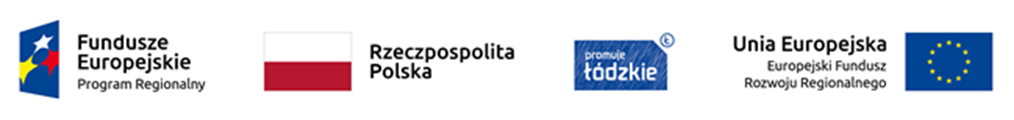 Załącznik 2do Uchwały Nr 390/20Zarządu Województwa Łódzkiegoz dnia 23 kwietnia 2020 r. Załącznik 2do Uchwały Nr 390/20Zarządu Województwa Łódzkiegoz dnia 23 kwietnia 2020 r. Załącznik 2do Uchwały Nr 390/20Zarządu Województwa Łódzkiegoz dnia 23 kwietnia 2020 r. Załącznik 2do Uchwały Nr 390/20Zarządu Województwa Łódzkiegoz dnia 23 kwietnia 2020 r. Załącznik 2do Uchwały Nr 390/20Zarządu Województwa Łódzkiegoz dnia 23 kwietnia 2020 r. Załącznik 2do Uchwały Nr 390/20Zarządu Województwa Łódzkiegoz dnia 23 kwietnia 2020 r. Załącznik 2do Uchwały Nr 390/20Zarządu Województwa Łódzkiegoz dnia 23 kwietnia 2020 r. Załącznik 2do Uchwały Nr 390/20Zarządu Województwa Łódzkiegoz dnia 23 kwietnia 2020 r. Załącznik 2do Uchwały Nr 390/20Zarządu Województwa Łódzkiegoz dnia 23 kwietnia 2020 r. Lista rezerwowa projektów do dofinansowania w ramach Konkursu zamkniętego dla naboru Nr RPLD.04.02.02-IZ.00-10-001/19 w ramach Osi priorytetowej IV Gospodarka Niskoemisyjna Działanie IV.2 Termomodernizacja budynków Poddziałanie IV.2.2 Termomodernizacja budynków
Regionalnego Programu Operacyjnego Województwa Łódzkiego na lata 2014-2020.Lista rezerwowa projektów do dofinansowania w ramach Konkursu zamkniętego dla naboru Nr RPLD.04.02.02-IZ.00-10-001/19 w ramach Osi priorytetowej IV Gospodarka Niskoemisyjna Działanie IV.2 Termomodernizacja budynków Poddziałanie IV.2.2 Termomodernizacja budynków
Regionalnego Programu Operacyjnego Województwa Łódzkiego na lata 2014-2020.Lista rezerwowa projektów do dofinansowania w ramach Konkursu zamkniętego dla naboru Nr RPLD.04.02.02-IZ.00-10-001/19 w ramach Osi priorytetowej IV Gospodarka Niskoemisyjna Działanie IV.2 Termomodernizacja budynków Poddziałanie IV.2.2 Termomodernizacja budynków
Regionalnego Programu Operacyjnego Województwa Łódzkiego na lata 2014-2020.Lista rezerwowa projektów do dofinansowania w ramach Konkursu zamkniętego dla naboru Nr RPLD.04.02.02-IZ.00-10-001/19 w ramach Osi priorytetowej IV Gospodarka Niskoemisyjna Działanie IV.2 Termomodernizacja budynków Poddziałanie IV.2.2 Termomodernizacja budynków
Regionalnego Programu Operacyjnego Województwa Łódzkiego na lata 2014-2020.Lista rezerwowa projektów do dofinansowania w ramach Konkursu zamkniętego dla naboru Nr RPLD.04.02.02-IZ.00-10-001/19 w ramach Osi priorytetowej IV Gospodarka Niskoemisyjna Działanie IV.2 Termomodernizacja budynków Poddziałanie IV.2.2 Termomodernizacja budynków
Regionalnego Programu Operacyjnego Województwa Łódzkiego na lata 2014-2020.Lista rezerwowa projektów do dofinansowania w ramach Konkursu zamkniętego dla naboru Nr RPLD.04.02.02-IZ.00-10-001/19 w ramach Osi priorytetowej IV Gospodarka Niskoemisyjna Działanie IV.2 Termomodernizacja budynków Poddziałanie IV.2.2 Termomodernizacja budynków
Regionalnego Programu Operacyjnego Województwa Łódzkiego na lata 2014-2020.Lista rezerwowa projektów do dofinansowania w ramach Konkursu zamkniętego dla naboru Nr RPLD.04.02.02-IZ.00-10-001/19 w ramach Osi priorytetowej IV Gospodarka Niskoemisyjna Działanie IV.2 Termomodernizacja budynków Poddziałanie IV.2.2 Termomodernizacja budynków
Regionalnego Programu Operacyjnego Województwa Łódzkiego na lata 2014-2020.Lista rezerwowa projektów do dofinansowania w ramach Konkursu zamkniętego dla naboru Nr RPLD.04.02.02-IZ.00-10-001/19 w ramach Osi priorytetowej IV Gospodarka Niskoemisyjna Działanie IV.2 Termomodernizacja budynków Poddziałanie IV.2.2 Termomodernizacja budynków
Regionalnego Programu Operacyjnego Województwa Łódzkiego na lata 2014-2020.Lista rezerwowa projektów do dofinansowania w ramach Konkursu zamkniętego dla naboru Nr RPLD.04.02.02-IZ.00-10-001/19 w ramach Osi priorytetowej IV Gospodarka Niskoemisyjna Działanie IV.2 Termomodernizacja budynków Poddziałanie IV.2.2 Termomodernizacja budynków
Regionalnego Programu Operacyjnego Województwa Łódzkiego na lata 2014-2020.L.p.Numer wnioskuBeneficjentTytuł projektuWartość ogółemWnioskowane dofinansowanie 
z EFRR (PLN)Wnioskowane dofinansowanie z Budżetu Państwa (PLN)Wnioskowane dofinansowanie z EFRR NARASTAJĄCO (PLN)Wynik oceny merytorycznej1WND-RPLD.04.02.02-10-0023/19Gmina ŁęczycaTermomodernizacja szkoły podstawowej i biblioteki w Siedlcu wraz z montażem instalacji fotowoltaicznej, wymianą instalacji oświetleniowej oraz grzejników centralnego ogrzewania - ograniczenie niskiej emisji972 486,49672 043,520,00672 043,5275,00%2WND-RPLD.04.02.02-10-0012/19Gmina SkierniewiceRozbudowa i termomodernizacja budynków świetlicy wiejskiej w Skierniewicach Lewych513 896,15213 609,270,00885 652,7975,00%3WND-RPLD.04.02.02-10-0084/19Gmina OpocznoTermomodernizacja budynku komunalnego przy ul. Sobieskiego 4 w Opocznie1 079 582,07746 052,650,001 631 705,4475,00%4WND-RPLD.04.02.02-10-0026/19Powiat RawskiPoprawa efektywności energetycznej budynków na terenie Powiatu Rawskiego6 047 485,994 179 157,040,005 810 862,4875,00%5WND-RPLD.04.02.02-10-0027/19Parafia Świętych Archaniołów Rafała i Michała w Aleksandrowie ŁódzkimEfektywne energetycznie obiekty Parafii Św. Archaniołów Rafała i Michała w Aleksandrowie Łódzkim (Kościół Parafialny, obiekt ul. Warszawska 2)2 090 247,861 333 814,700,007 144 677,1873,91%6WND-RPLD.04.02.02-10-0044/19Gmina GrabicaTermomodernizacja budynków użyteczności publicznej – Szkoły Podstawowej w Boryszowie i Urzędu Gminy Grabica3 286 000,182 283 077,610,009 427 754,7973,91%7WND-RPLD.04.02.02-10-0055/19Gmina LututówKompleksowa termomodernizacja Szkoły Podstawowej w Lututowie filia w Niemojewie wraz z montażem instalacji fotowoltaicznej1 662 345,001 148 775,000,0010 576 529,7972,83%8WND-RPLD.04.02.02-10-0088/19Miasto RadomskoTermomodernizacja budynków będących własnością miasta: Publicznego Przedszkola nr 9 oraz Publicznej Szkoły Podstawowej nr 10 w Radomsku8 049 480,244 378 026,160,0014 954 555,9572,83%9WND-RPLD.04.02.02-10-0030/19Miasto Rawa MazowieckaPoprawa efektywności energetycznej budynku użyteczności publicznej (hali sportowej) w Rawie Mazowieckiej2 195 376,001 399 538,680,0016 354 094,6372,06%10WND-RPLD.04.02.02-10-0018/19Wojewódzki Szpital Zespolony im. Stanisława Rybickiego w SkierniewicachTermomodernizacja budynków szpitalnych Wojewódzkiego Szpitala Zespolonego im. Stanisława Rybickiego w Skierniewicach5 849 523,833 930 629,140,0020 284 723,7768,39%11WND-RPLD.04.02.02-10-0081/19Parafia Ewangelicko-Augsburska Św. Mateusza w ŁodziPrace konserwatorskie, restauratorskie oraz remontowe w celu nadania nowych funkcji społecznych w obiektach należących do Parafii Ewangelicko-Augsburskiej Św. Mateusza w Łodzi – Termomodernizacja domu parafialnego przy ul. Piotrkowskiej 2831 256 291,72706 677,6866 510,8520 991 401,4566,18%12WND-RPLD.04.02.02-10-0066/19Gmina KutnoTermomodernizacja wraz z wymianą źródła ciepła w budynku szkoły podstawowej w Byszewie oraz w budynku szkoły podstawowej w Gołębiewku Nowym gm. Kutno4 046 027,982 704 471,570,0023 695 873,0264,13%13WND-RPLD.04.02.02-10-0070/19Uniwersytet Medyczny w ŁodziTermomodernizacja wybranych budynków Uniwersytetu Medycznego w Łodzi – Etap 49 938 813,406 011 280,310,0029 707 153,3363,24%14WND-RPLD.04.02.02-10-0029/19Gmina UniejówKompleksowa termomodernizacja obiektów użyteczności publicznej w Gminie Uniejów1 420 947,86765 187,660,0030 472 340,9961,76%15WND-RPLD.04.02.02-10-0046/19Gmina WartaTermomodernizacja budynku szkolnego w Warcie przy ul. Koźmińskiej1 964 310,001 357 450,000,0031 829 790,9960,29%16WND-RPLD.04.02.02-10-0064/19Parafia pod wezwaniem Chrystusa Króla w ŁodziTermomodernizacja i modernizacja energetyczna budynków Parafii p. w. Chrystusa Króla w Łodzi1 804 774,761 102 990,560,0032 932 781,5560,29%RAZEMRAZEMRAZEMRAZEM52 177 589,5332 932 781,5566 510,85